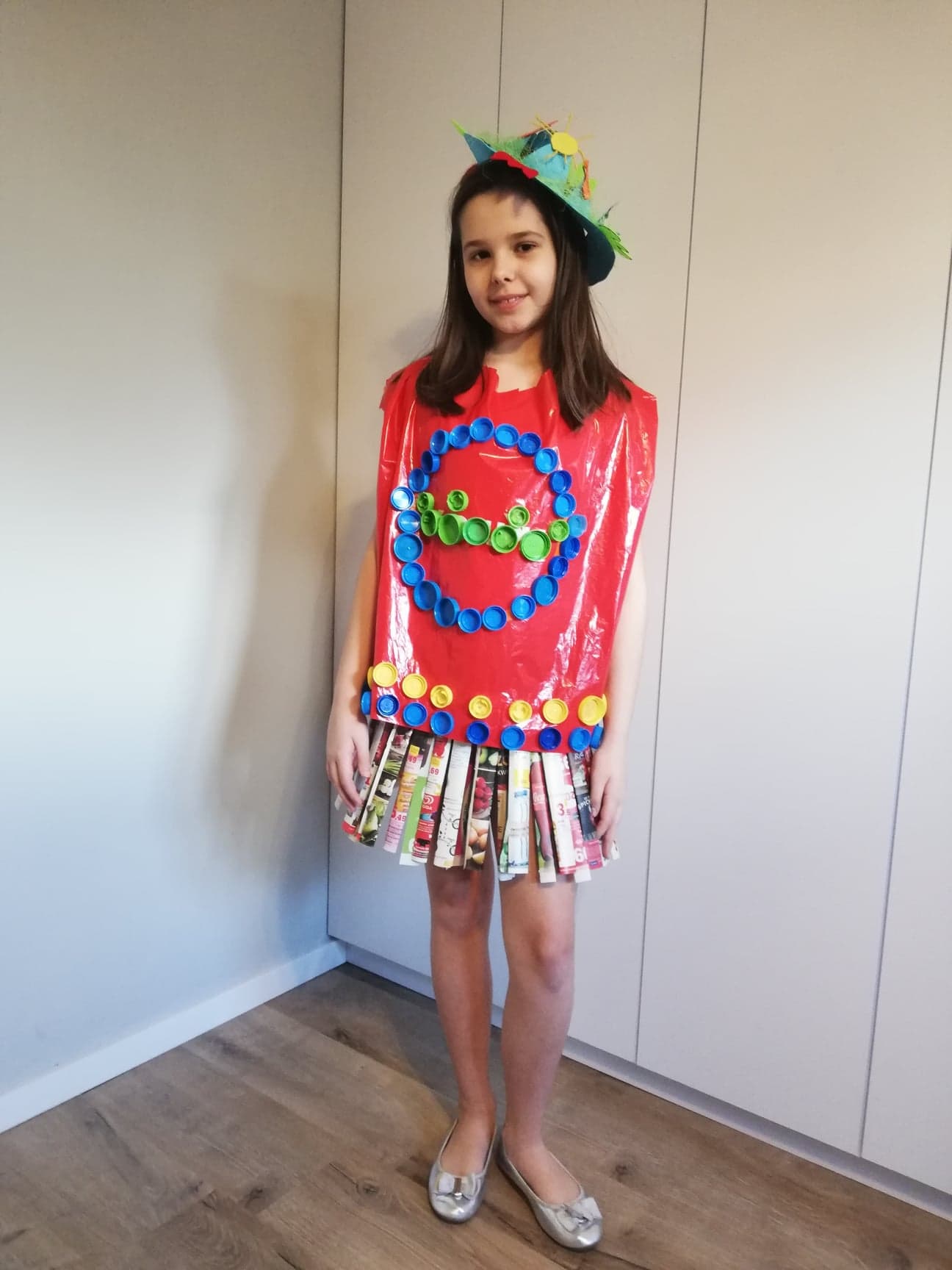 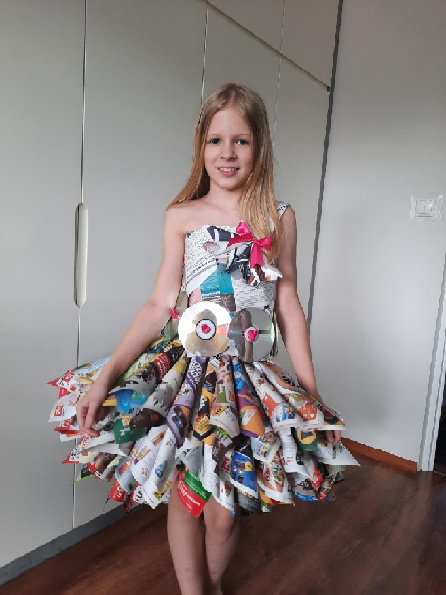 Julka Kaczmarek 4a											Zuzia Kielan 4a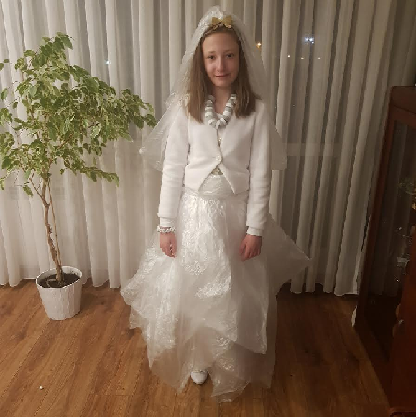 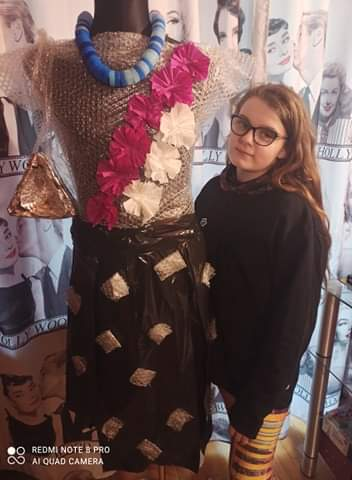 Amelia Widalska 4b							Roxana Mydłowska 4bKsawery Cendrowicz  4d                                                                     Krzysztof Jagiełło 4d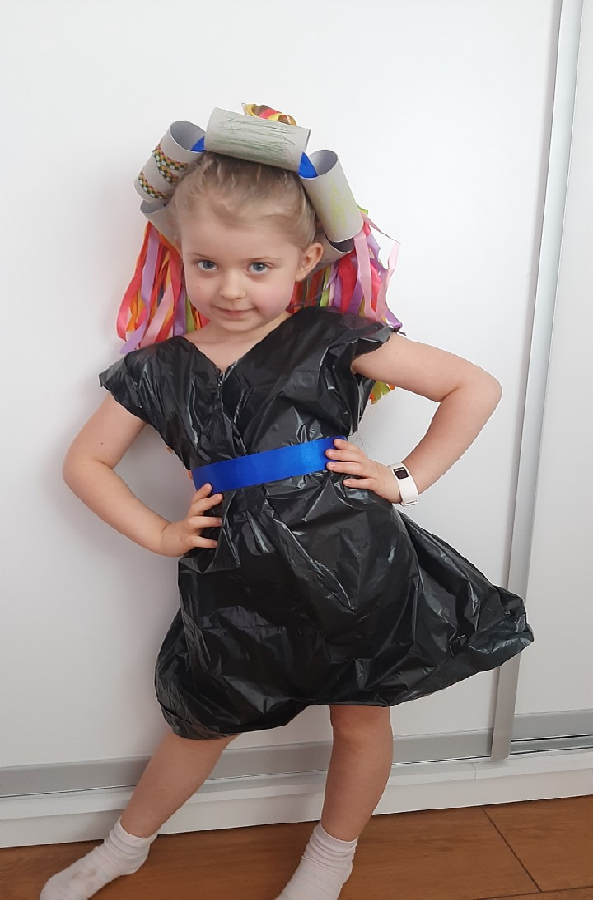 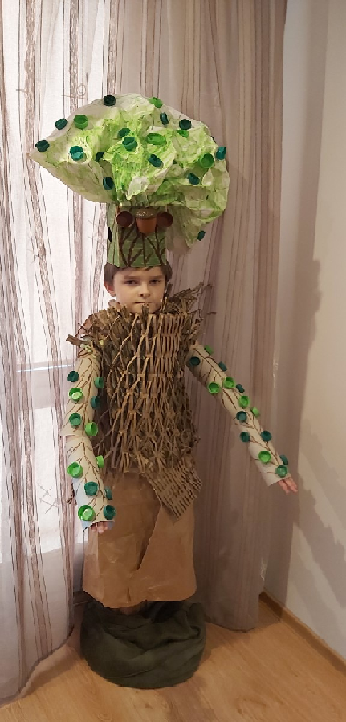 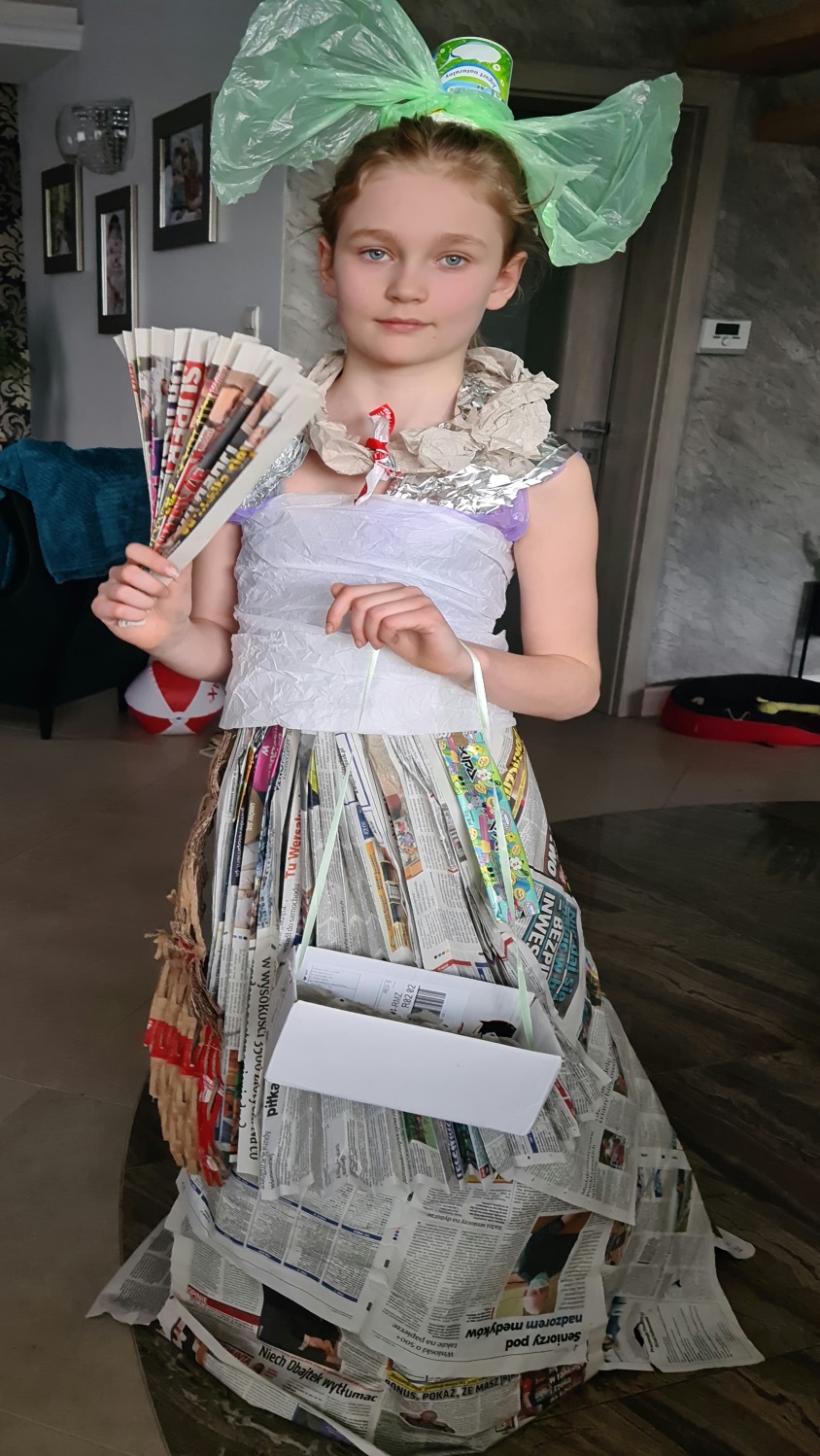 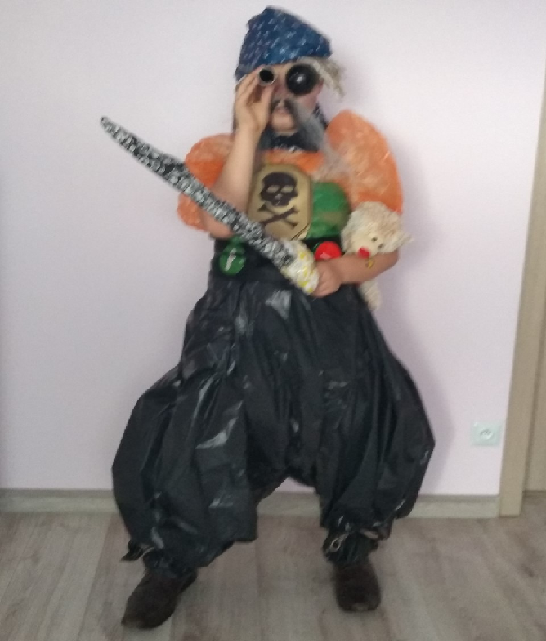 Aleksandra Grzyb 4a								Aleksander Mrówczyński 4a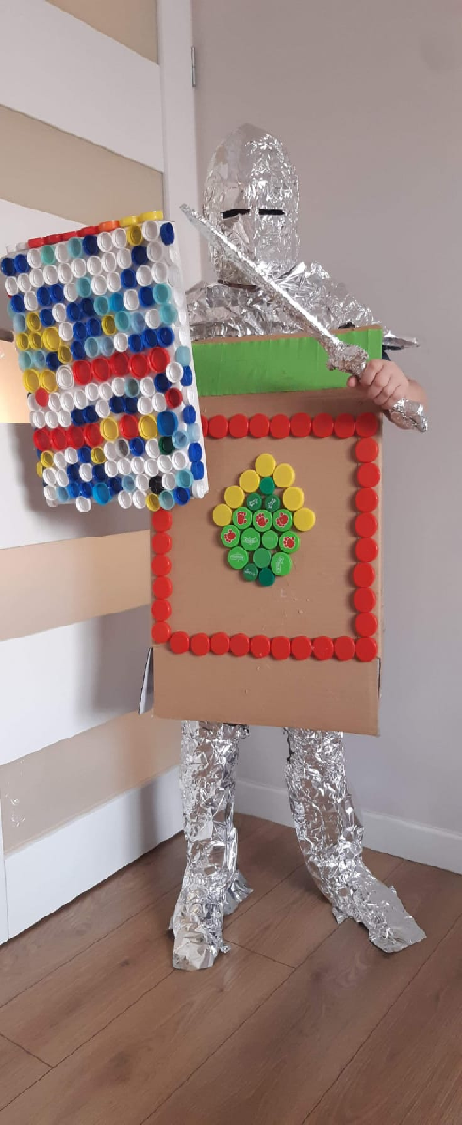 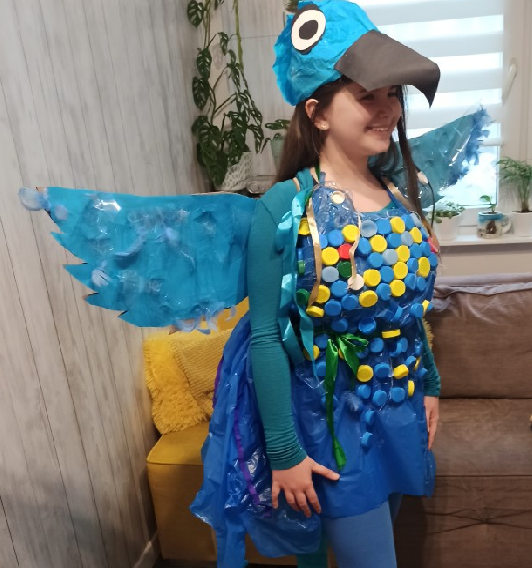 Juliusz Błoński 4d						Marysia Żebrowska 4d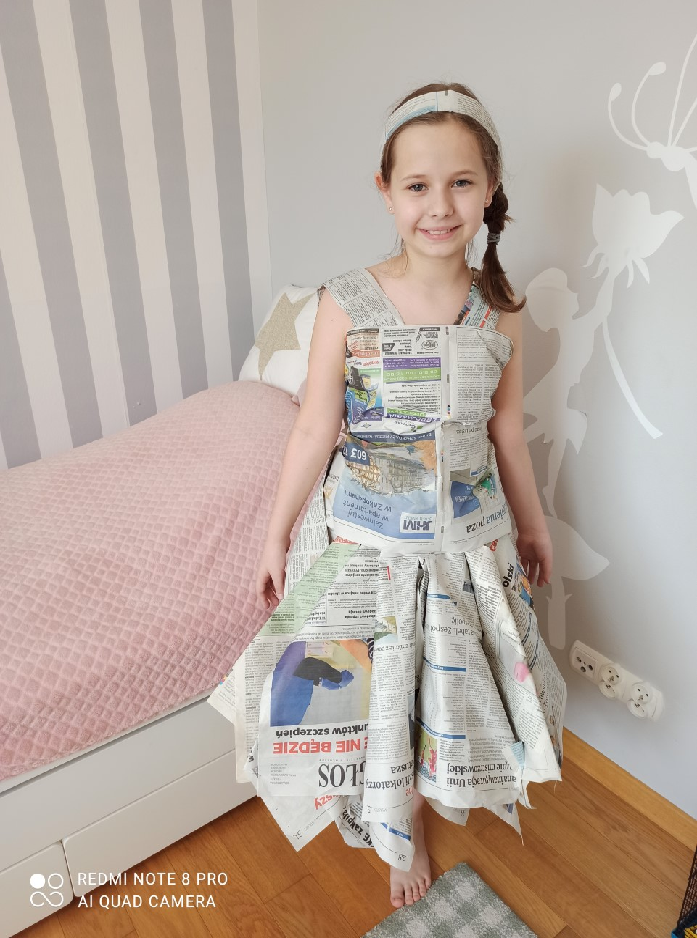 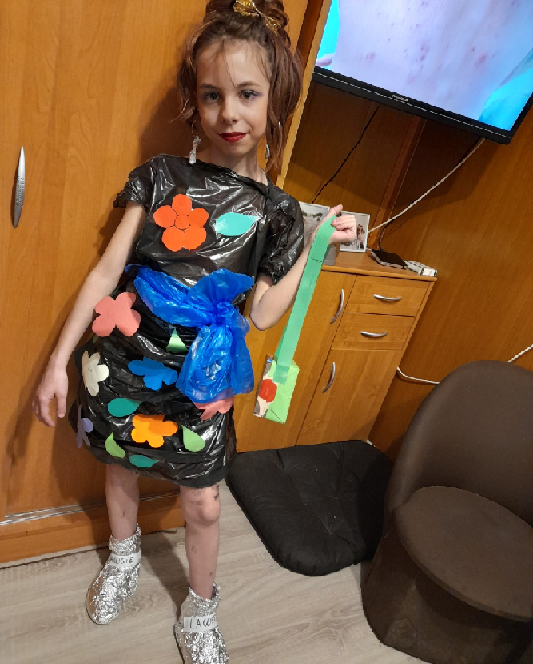 Marcelina Sokulska 4a										Wiktoria Jagodzińska 4b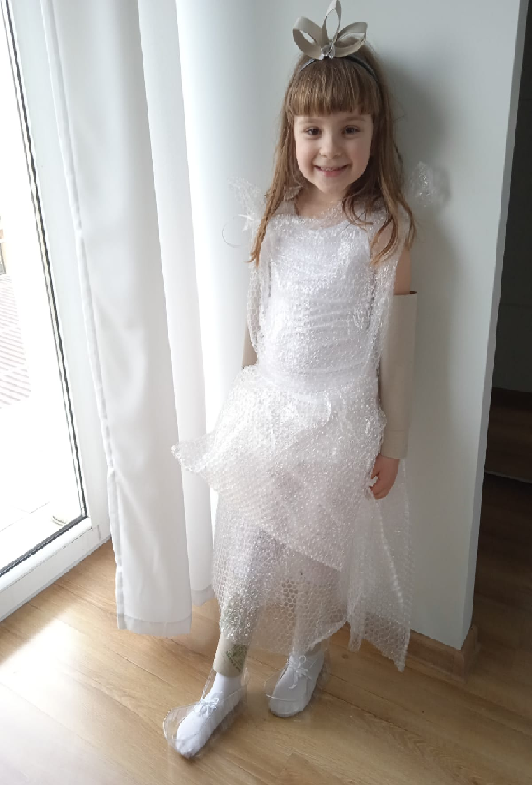 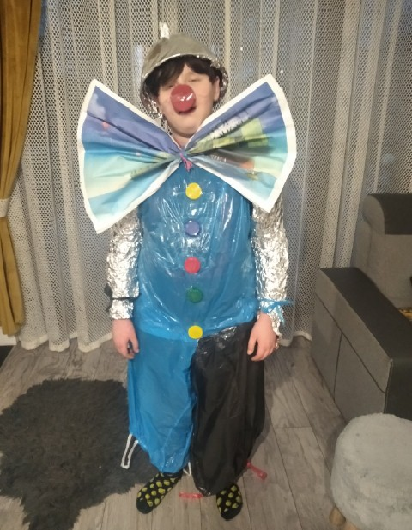 Maria Pietrzyk 4c										Nikodem Kusy 4a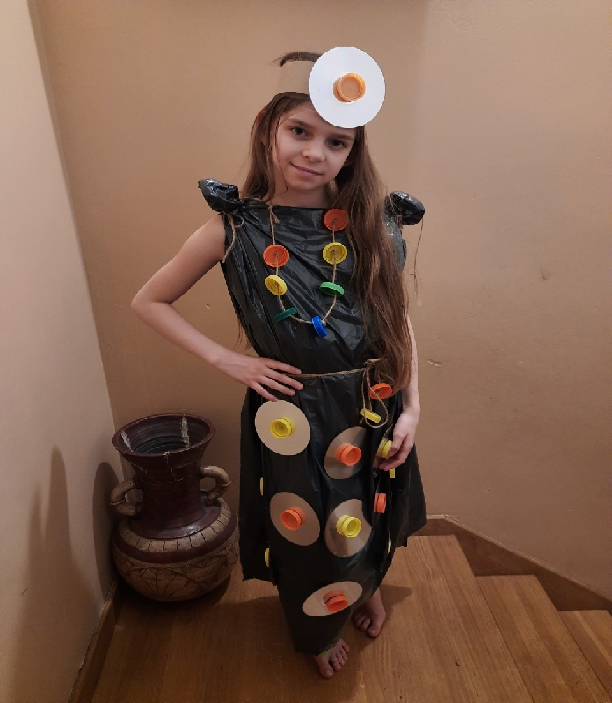 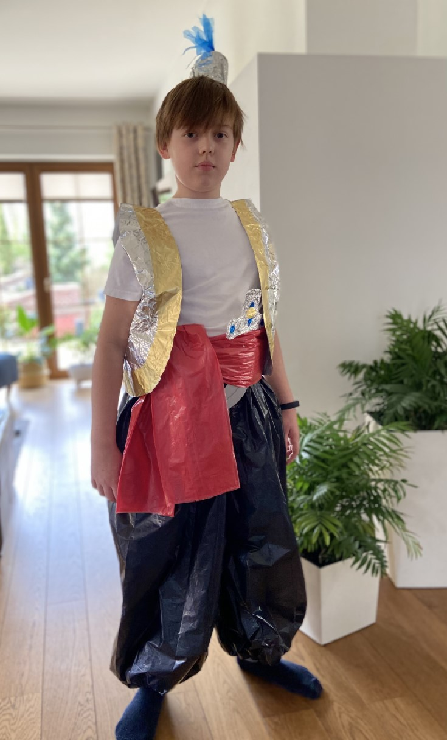 Irena Szostek 4c												Jan Niewiadomski 4d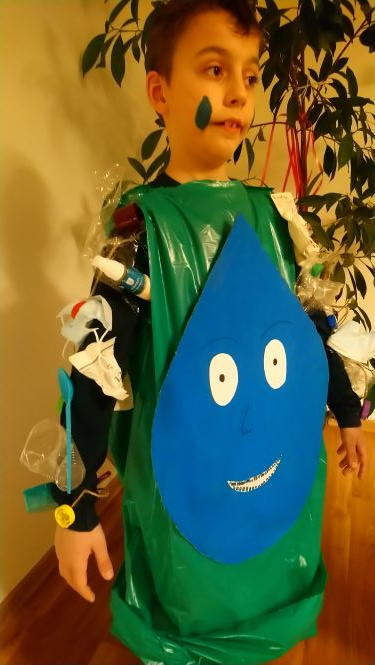 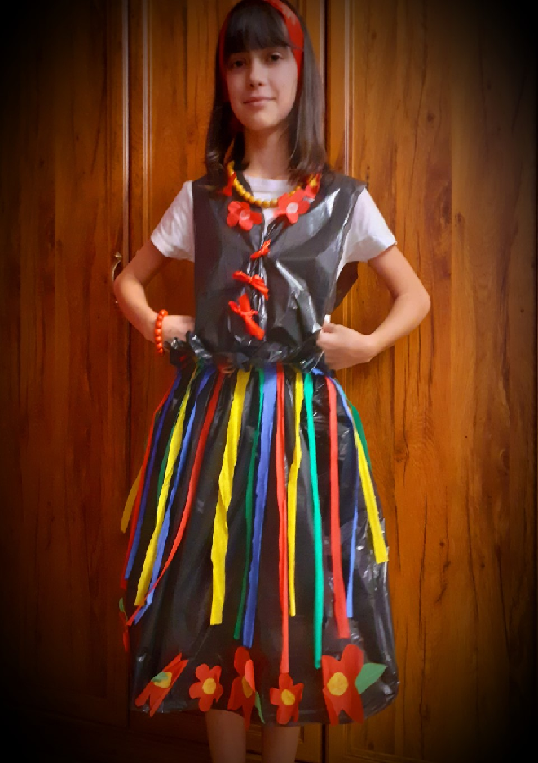 Oskar Wysocki 4a							Małgorzata Gawot 4a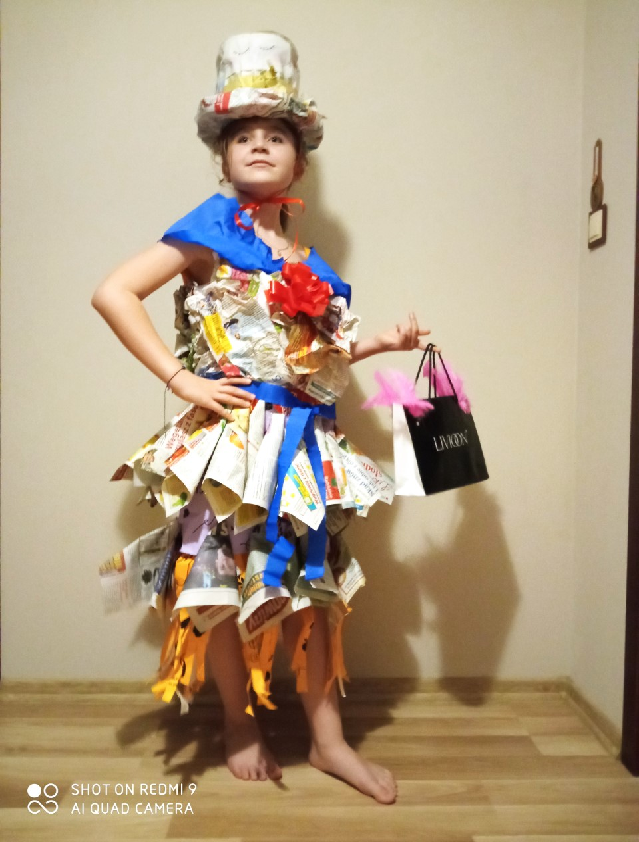 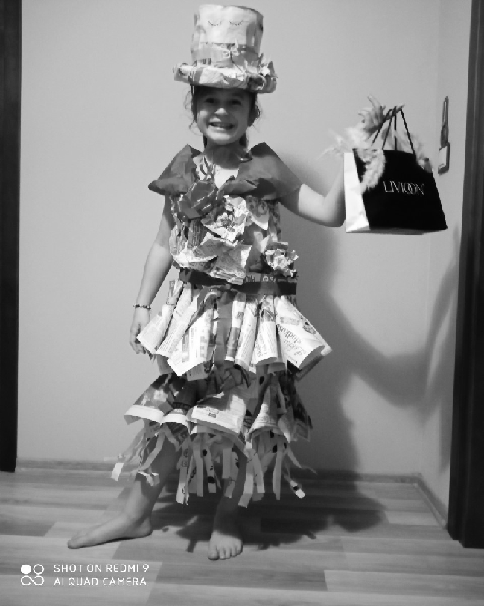 Luiza Kucharska 4a	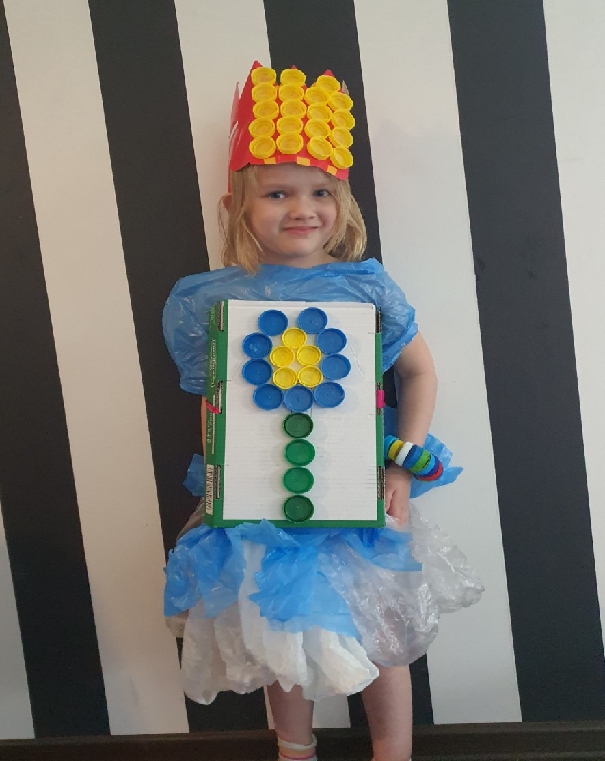 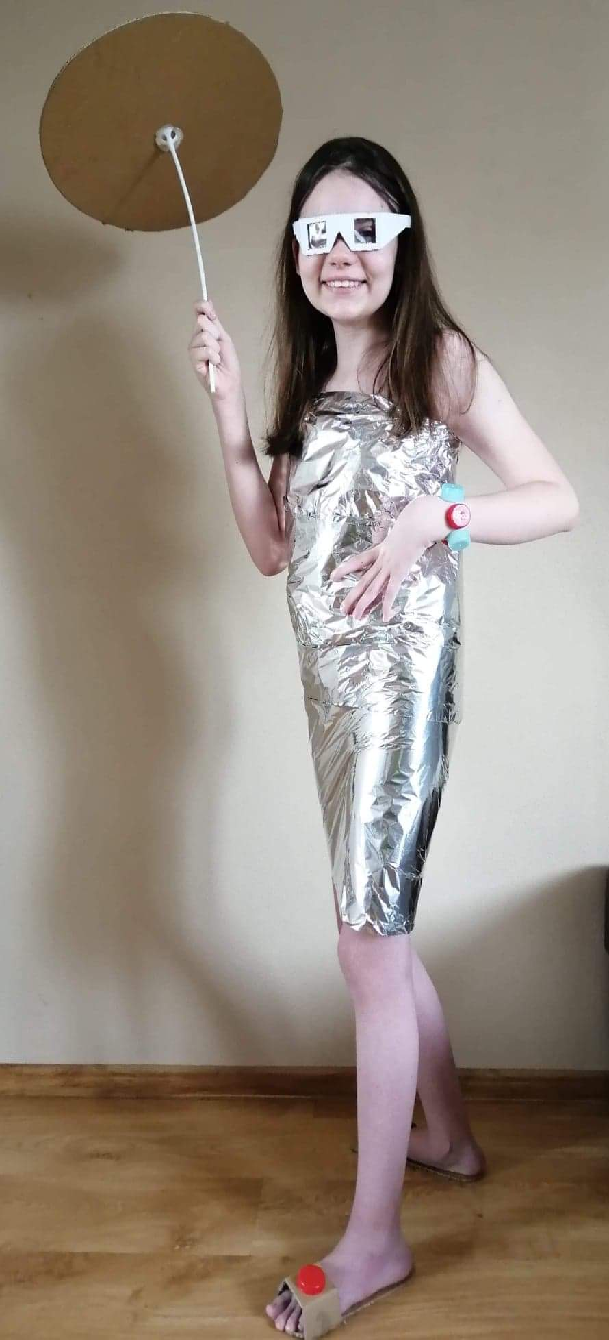 Gabriel Stańczak 4b					Wiktoria Gajewska 4a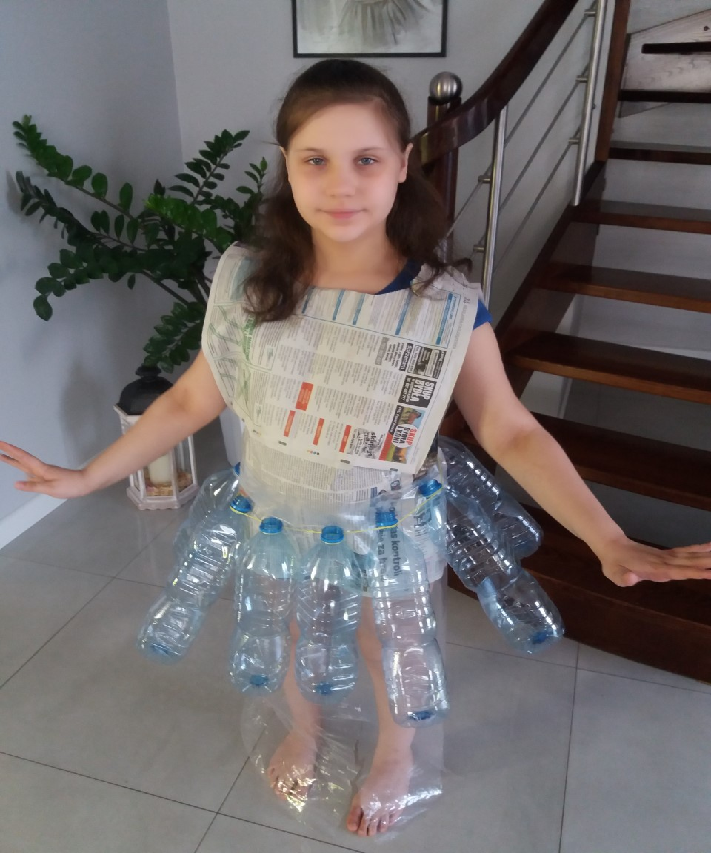 Izabela Ciesielska 4b